Trømborg Travlagarrangerer dagstur tilOlympiatravet 2018 Åby TravbaneLIONEL m/ Gøran i sulkyen vant i 2017, gjentar de det i år ? 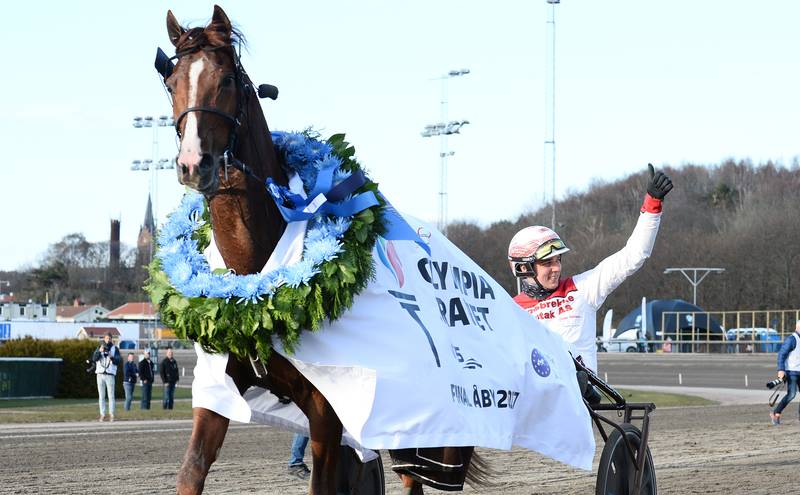 Bli med å hei de frem. De som var med bussen i fjor storkoste seg. Vi håper på det samme i år. Det er begrenset antall plasser på bussen. Så her blir det første mann til mølla… Pris kr. 300 for medl. Trømborg Travlag. Kr. 400 for ikke medl. Prisen gjelder buss t/r, inngang/program Åby.Avreise fra Momarken Travbane lørdag 28.april kl. 9.30. Vi stopper på følgende steder etter behov : Statoil Rakkestad, Sarpsborg, Halden (ved Svindesundparken) Bindende påmelding til May-Lisbeth Olsen innen 20.april
Mob: 997 32 123    Mail: may-lol@online.noBetales inn til konto : 1020.68.15200